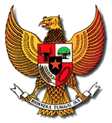 PERATURAN PEMERINTAH REPUBLIK INDONESIANOMOR 98 TAHUN 2000TENTANGPENGADAAN PEGAWAI NEGERI SIPILPRESIDEN REPUBLIK INDONESIAMenimbang:bahwa untuk mengisi formasi yang lowong dan mendapatkan Pegawai Negeri Sipil yang profesional, berkualitas serta mewujudkan obyektivitas dalam pelaksanaan pengadaan Pegawai Negeri Sipil, dipandang perlu mengatur kembali ketentuan mengenai pengadaan Pegawai Negeri Sipil dalam Peraturan Pemerintah;Mengingat:Pasal 5 ayat (2) Undang Undang Dasar 1945;Undang-undang Nomor 8 Tahun 1974 tentang Pokok-pokok Kepegawaian (Lembaran Negara Tahun 1974 Nomor 55, Tambahan Lembaran Negara Nomor 3041) sebagaimana telah diubah dengan Undang-Undang Nomor 43 Tahun 1999 (Lembaran Negara Tahun 1999 Nomor 169, Tambahan Lembaran Negara Nomor 3890);Undang-undang Nomor 22 Tahun 1999 tentang Pemerintahan Daerah (Lembaran Negara Tahun 1999 Nomor 60, Tambahan Lembaran Negara Nomor 3839);Undang-undang Nomor 25 Tahun 1999 tentang Perimbangan Keuangan Antara Pemerintah Pusat dan Daerah (Lembaran Negara Tahun 1999 Nomor 72, Tambahan Lembaran Negara Nomor 3848);Peraturan Pemerintah Nomor 25 Tahun 2000 tentang Kewenangan Pemerintah dan Kewenangan Propinsi Sebagai Daerah Otonom (Lembaran Negara Tahun 2000 Nomor 54, Tambahan Lembaran Negara Nomor 3952);Peraturan Pemerintah Nomor 96 Tahun 2000 tentang Wewenang Pengangkatan, Pemindahan, dan Pemberhentian Pegawai Negeri Sipil (Lembaran Negara Tahun 2000 Nomor 193, Tambahan Lembaran Negara Nomor 4014);Peraturan Pemerintah Nomor 97 Tahun 2000 tentang Formasi Pegawai Negeri Sipil (Lembaran Negara Tahun 2000 Nomor 194, Tambahan Lembaran Negara Nomor 4015);MEMUTUSKAN:Menetapkan: PERATURAN PEMERINTAH TENTANG PENGA-DAAN PEGAWAI NEGERI SIPIL.BAB IKETENTUAN UMUMPasal 1Dalam Peraturan Pemerintah ini yang dimaksud dengan:Pengadaan Pegawai Negeri Sipil adalah kegiatan untuk mengisi formasi yang lowong.Pejabat Pembina Kepegawaian adalah Menteri, Jaksa Agung, Sekretaris Negara, Sekretaris Kabinet, Sekretaris Militer, Sekretaris Presiden, Sekretaris Wakil Presiden, Kepala Kepolisian Negara, Pimpinan Lembaga Pemerintah Non Departemen, Pimpinan Kesekretariatan Lembaga Tertinggi/ Tinggi Negara, Gubernur dan Bupati/Walikota.Pasal 2(1) Pengadaan Pegawai Negeri Sipil dilakukan mulai dari perencanaan, pengumuman, pelamaran, penyaringan, pengangkatan Calon Pegawai Negeri Sipil sampai dengan pengangkatan menjadi Pegawai Negeri Sipil. (2) Pengadaan Pegawai Negeri Sipil dilaksanakan oleh Pejabat Pembina Kepegawaian. Pasal 3Setiap Warga Negara Republik Indonesia mempunyai kesempatan yang sama untuk melamar menjadi Pegawai Negeri Sipil setelah memenuhi syarat-syarat yang ditentukan dalam Peraturan Pemerintah ini.BAB IIPERENCANAAN, PENGUMUMAN, PERSYARATAN,
DAN PELAMARANPasal 4Pejabat Pembina Kepegawaian membuat perencanaan pengadaan Pegawai Negeri Sipil.Pasal 5(1) Lowongan formasi Pegawai Negeri Sipil diumumkan seluas-luasnya oleh Pejabat Pembina Kepegawaian. (2) Pengumuman dilakukan paling lambat 15 (lima belas) hari sebelum tanggal penerimaan lamaran. (3) Dalam pengumuman sebagaimana dimaksud dalam ayat (1), dicantumkan:jumlah dan jenis jabatan yang lowong;syarat yang harus dipenuhi oleh setiap pelamar;alamat dan tempat lamaran ditujukan; danbatas waktu pengajuan lamaran.Pasal 6Syarat yang harus dipenuhi oleh setiap pelamar adalah:Warga Negara Indonesia;berusia serendah-rendahnya 18 (delapan belas) tahun dan setinggi-tingginya 35 (tiga puluh lima) tahun;tidak pernah dihukum penjara atau kurungan berdasarkan keputusan pengadilan yang sudah mempunyai kekuatan hukum yang tetap, karena melakukan suatu tindak pidana kejahatan;tidak pernah diberhentikan dengan hormat tidak atas permintaan sendiri atau tidak dengan hormat sebagai Pegawai Negeri Sipil, atau diberhentikan tidak dengan hormat sebagai pegawai swasta;tidak berkedudukan sebagai Calon/Pegawai Negeri;mempunyai pendidikan, kecakapan, keahlian dan ketrampilan yang diperlukan;berkelakuan baik;sehat jasmani dan rohani;bersedia ditempatkan di seluruh wilayah Negara Republik Indonesia atau negara lain yang ditentukan oleh Pemerintah; dansyarat lain yang ditentukan dalam persyaratan jabatan.BAB III
PENYARINGANPasal 7(1) Ujian penyaringan bagi pelamar yang memenuhi syarat dilaksanakan oleh suatu panitia yang dibentuk oleh Pejabat Pembina Kepegawaian. (2) Tugas panitia sebagaimana dimaksud dalam ayat (1) adalah:menyiapkan bahan ujian;menentukan pedoman pemeriksaan dan penilaian ujian;menentukan tempat dan jadwal ujian;menyelenggarakan ujian;memeriksa dan menentukan hasil ujian.(3) Materi ujian meliputi:Test kompetensi;Psikotes.Pasal 8Pejabat Pembina Kepegawaian menetapkan dan mengumumkan pelamar yang dinyatakan lulus ujian penyaringan.BAB IV
PENGANGKATAN
CALON PEGAWAI NEGERI SIPILPasal 9Pelamar yang dinyatakan lulus ujian penyaringan sebagaimana dimaksud dalam Pasal 8, wajib menyerahkan kelengkapan administrasi sesuai ketentuan yang berlaku.Pasal 10(1) Daftar pelamar yang dinyatakan lulus ujian penyaringan sebagaimana dimaksud dalam Pasal 9 yang akan diangkat menjadi Calon Pegawai Negeri Sipil disampaikan oleh Pejabat Pembina Kepegawaian kepada Kepala Badan Kepegawaian Negara untuk mendapat nomor identitas Pegawai Negeri Sipil. (2) Dalam menyampaikan daftar pelamar sebagaimana dimaksud dalam ayat (1) dilengkapi data perorangan sesuai dengan persyaratan yang ditentukan. Pasal 11(1) Pelamar yang dinyatakan lulus ujian penyaringan dan telah diberikan nomor identitas Pegawai Negeri Sipil diangkat sebagai Calon Pegawai Negeri Sipil. (2) Pengangkatan Calon Pegawai Negeri Sipil sebagaimana dimaksud dalam ayat (1), ditetapkan dengan keputusan Pejabat Pembina Kepegawaian. (3) Pengangkatan Calon Pegawai Negeri Sipil sebagaimana dimaksud dalam ayat (2) dilakukan dalam tahun anggaran berjalan, dan penetapannya tidak boleh berlaku surut. (4) Golongan ruang yang ditetapkan untuk pengangkatan sebagai Calon Pegawai Negeri Sipil, adalah: Golongan ruang I/a bagi yang pada saat melamar serendah-rendahnya memiliki dan menggunakan Surat Tanda Tamat Belajar/Ijazah Sekolah Dasar atau yang setingkat;Golongan ruang I/c bagi yang pada saat melamar serendah-rendahnya memiliki dan menggunakan Surat Tanda Tamat Belajar/Ijazah Sekolah Lanjutan Tingkat Pertama atau yang setingkat;Golongan ruang II/a bagi yang pada saat melamar serendah-rendahnya memiliki dan menggunakan Surat Tanda Tamat Belajar/Ijazah Sekolah Lanjutan Tingkat Atas, Diploma I, atau yang setingkat;Golongan ruang II/b bagi yang pada saat melamar serendah-rendahnya memiliki dan menggunakan Surat Tanda Tamat Belajar/Ijazah Sekolah Guru Pendidikan Luar Biasa atau Diploma II;Golongan ruang II/c bagi yang pada saat melamar serendah-rendahnya memiliki dan menggunakan Ijazah Sarjana Muda, Akademi, atau Diploma III;Golongan ruang III/a bagi yang pada saat melamar serendah-rendahnya memiliki dan menggunakan Ijazah Sarjana (S1), atau Diploma IV;Golongan ruang III/b bagi yang pada saat melamar serendah-rendahnya memiliki dan menggunakan Ijazah Dokter, Ijazah Apoteker dan Ijazah lain yang setara, Magister (S2), atau Ijazah Spesialis I;Golongan ruang III/c bagi yang pada saat melamar serendah-rendahnya memiliki dan menggunakan Ijazah Doktor (S3), atau Ijazah Spesialis II.Ijazah sebagaimana dimaksud dalam ayat (4) adalah Ijazah yang diperoleh dari sekolah atau Perguruan Tinggi Negeri dan/atau Ijazah yang diperoleh dari sekolah atau Perguruan Tinggi Swasta yang telah diakreditasi oleh Menteri yang bertanggungjawab di bidang pendidikan nasional atau pejabat lain yang berdasarkan peraturan perundang-undangan yang berlaku berwenang menyelenggarakan pendidikan.Ijazah yang diperoleh dari Sekolah atau Perguruan Tinggi di Luar Negeri hanya dapat dihargai apabila telah diakui dan ditetapkan sederajat dengan Ijazah dari Sekolah atau Perguruan Tinggi Negeri yang ditetapkan oleh Menteri yang bertanggung jawab di bidang pendidikan nasional atau pejabat lain yang berdasarkan peraturan perundang-undangan yang berlaku berwenang menyelenggarakan pendidikan.Pasal 12(1) Hak atas gaji bagi Calon Pegawai Negeri Sipil mulai berlaku pada tanggal yang bersangkutan secara nyata melaksanakan tugasnya yang dinyatakan dengan surat pernyataan oleh kepala kantor/satuan organisasi yang bersangkutan. (2) Calon Pegawai Negeri Sipil yang penempatannya jauh dari tempat tinggalnya sudah dianggap nyata melaksanakan tugas sejak ia berangkat menuju ke tempat tugasnya, yang dibuktikan dengan surat perintah perjalanan/penugasan dari pejabat yang berwenang menugaskan. Pasal 13(1) Masa kerja yang diperhitungkan penuh untuk penetapan gaji pokok pengangkatan pertama adalah: selama menjadi Pegawai Negeri Sipil, kecuali selama menjalankan cuti diluar tanggungan negara;selama menjadi Pejabat Negara;selama menjalankan tugas pemerintahan;selama menjalankan kewajiban untuk membela negara; atauselama menjadi pegawai/karyawan perusahaan milik pemerintah.(2) Masa kerja sebagai pegawai/karyawan dari perusahaan yang berbadan hukum di luar lingkungan badan-badan pemerintah yang tiap-tiap kali tidak kurang dari 1 (satu) tahun dan tidak terputus-putus, diperhitungkan 1/2 (setengah) sebagai masa kerja untuk penetapan gaji pokok dengan ketentuan sebanyak-banyaknya 10 (sepuluh) tahun. BAB V
PENGANGKATAN CALON PEGAWAI NEGERI SIPIL
MENJADI PEGAWAI NEGERI SIPILPasal 14(1) Calon Pegawai Negeri Sipil yang telah menjalankan masa percobaan sekurang-kurangnya 1 (satu) tahun dan paling lama 2 (dua) tahun, diangkat menjadi Pegawai Negeri Sipil oleh Pejabat Pembina Kepegawaian dalam jabatan dan pangkat tertentu, apabila: setiap unsur penilaian prestasi kerja sekurang-kurangnya bernilai baik;telah memenuhi syarat kesehatan jasmani dan rohani untuk diangkat menjadi Pegawai Negeri Sipil; dantelah lulus Pendidikan dan Pelatihan Prajabatan.(2) Syarat sebagaimana dimaksud dalam ayat (1) huruf b dinyatakan dalam surat keterangan yang dikeluarkan oleh Dokter Penguji Tersendiri/Tim Penguji Kesehatan yang ditunjuk oleh Menteri Kesehatan. (3) Syarat sebagaimana dimaksud dalam ayat (1) huruf c dinyatakan dengan Surat Tanda Tamat Pendidikan dan Pelatihan Prajabatan yang ditetapkan oleh Pejabat Pembina Kepegawaian.(4) Tanggal mulai berlakunya keputusan pengangkatan menjadi Pegawai Negeri Sipil tidak boleh berlaku surut. Pasal 15Calon Pegawai Negeri Sipil yang telah menjalankan masa percobaan lebih dari 2 (dua) tahun dan telah memenuhi syarat sebagaimana dimaksud dalam Pasal 14 ayat (1) tetapi karena sesuatu sebab belum diangkat menjadi Pegawai Negeri Sipil hanya dapat diangkat menjadi Pegawai Negeri Sipil apabila alasannya bukan karena kesalahan yang bersangkutan.Pasal 16Calon Pegawai Negeri Sipil sebagaimana dimaksud dalam Pasal 14 ayat (1) dan Pasal 15 yang diangkat menjadi Pegawai Negeri Sipil diberikan pangkat:Juru Muda bagi yang telah diangkat dalam golongan ruang I/a;Juru bagi yang telah diangkat dalam golongan ruang I/c;Pengatur Muda bagi yang telah diangkat dalam golongan ruang II/a;Pengatur Muda Tingkat I bagi yang telah diangkat dalam golongan ruang II/b;.Pengatur bagi yang telah diangkat dalam golongan ruang II/c.Penata Muda bagi yang telah diangkat dalam golongan ruang III/a.Penata Muda Tingkat I bagi yang telah diangkat dalam golongan ruang III/b.Penata bagi yang telah diangkat dalam golongan ruang III/c. Pasal 17(1) Calon Pegawai Negeri Sipil yang tewas, diangkat menjadi Pegawai Negeri Sipil terhitung mulai awal bulan yang bersangkutan dinyatakan tewas. (2) Calon Pegawai Negeri Sipil yang cacat karena dinas, yang oleh Tim Penguji Kesehatan dinyatakan tidak dapat bekerja lagi dalam semua jabatan negeri diangkat menjadi Pegawai Negeri Sipil terhitung mulai tanggal surat keterangan Tim Penguji Kesehatan yang bersangkutan. BAB VI
PEMBERHENTIAN
CALON PEGAWAI NEGERI SIPILPasal 18(1) Calon Pegawai Negeri Sipil diberhentikan apabila: mengajukan permohonan berhenti;tidak memenuhi syarat kesehatan;tidak lulus pendidikan dan pelatihan prajabatan;tidak menunjukkan kecakapan dalam melaksanakan tugas;menunjukkan sikap dan budi pekerti yang tidak baik yang dapat mengganggu lingkungan pekerjaan;dijatuhi hukuman disiplin tingkat sedang atau berat;pada waktu melamar dengan sengaja memberikan keterangan atau bukti yang tidak benar;dihukum penjara atau kurungan berdasarkan keputusan pengadilan yang sudah mempunyai kekuatan hukum yang tetap karena dengan sengaja melakukan sesuatu tindak pidana kejahatan atau melakukan sesuatu tindak pidana kejahatan yang ada hubungannya dengan jabatan/tugasnya; ataumenjadi anggota dan/atau pengurus partai politik.(2) Calon Pegawai Negeri Sipil yang diberhentikan karena ketentuan sebagaimana dimaksud dalam ayat (1) huruf a, b, c, d, dan e diberhentikan dengan hormat. (3) Calon Pegawai Negeri Sipil yang diberhentikan karena ketentuan sebagaimana dimaksud dalam ayat (1) huruf g, h, dan i diberhentikan tidak dengan hormat. (4) Calon Pegawai Negeri Sipil yang diberhentikan karena ketentuan sebagaimana dimaksud dalam ayat (1) huruf f diberhentikan dengan hormat atau tidak dengan hormat. Pasal 19Pemberhentian sebagaimana dimaksud dalam Pasal 18, ditetapkan oleh Pejabat Pembina Kepegawaian.BAB VII
KETENTUAN LAIN-LAINPasal 20Anggaran untuk menyelenggarakan pengadaan Pegawai Negeri Sipil Pusat dibebankan pada Anggaran Pendapatan dan Belanja Negara dan Pengadaan Pegawai Negeri Sipil Daerah dibebankan pada Anggaran Pendapatan dan Belanja Daerah.Pasal 21Untuk mengisi lowongan formasi sebagaimana dimaksud dalam Pasal 2, dapat dilakukan melalui penyaluran kelebihan Pegawai Negeri Sipil dari instansi pemerintah Pusat/Daerah yang mengalami penyederhanaan organisasi sesuai dengan ketentuan yang berlaku.Pasal 22Untuk membangun data kepegawaian Pegawai Negeri Sipil secara nasional, Pejabat Pembina Kepegawaian wajib menyampaikan tembusan surat keputusan pengangkatan sebagai Calon Pegawai Negeri Sipil dan surat keputusan pengangkatan menjadi Pegawai Negeri Sipil kepada Kepala Badan Kepegawaian Negara.BAB VIII
KETENTUAN PENUTUPPasal 23Ketentuan teknis yang diperlukan bagi pelaksanaan Peraturan Pemerintah ini diatur lebih lanjut oleh Kepala Badan Kepegawaian Negara.Pasal 24Dengan berlakunya Peraturan Pemerintah ini, maka Peraturan Pemerintah Nomor 6 Tahun 1976 tentang Pengadaan Pegawai Negeri Sipil, dan Peraturan Pemerintah Nomor 1 Tahun 1983 tentang Perlakuan Khusus Terhadap Calon Pegawai Negeri Sipil Yang Tewas dan Cacat Karena Dinas, serta segala ketentuan lain yang bertentangan dengan Peraturan Pemerintah ini dinyatakan tidak berlaku.Pasal 25Peraturan Pemerintah ini mulai berlaku pada tanggal diundangkan. Agar setiap orang mengetahuinya, memerintahkan pengundangan Peraturan Pemerintah ini dengan penempatannya dalam Lembaran Negara Republik Indonesia.

Ditetapkan di Jakarta
pada tanggal 10 Nopember 2000

PRESIDEN REPUBLIK INDONESIA,
ttd.

ABDURRAHMAN WAHIDDiundangkan di Jakarta
pada tanggal 10 Nopember 2000SEKRETARIS NEGARA REPUBLIK INDONESIAttd.DJOHAN EFFENDILEMBARAN NEGARA REPUBLIK INDONESIA TAHUN 2000 NOMOR 195Salinan sesuai dengan aslinyaSEKRETARIAT KABINET RIKepala Biro Peraturan Perundang-undangan IIttdEdy SudibyoPENJELASAN
ATASPERATURAN PEMERINTAH REPUBLIK INDONESIA
NOMOR 98 TAHUN 2000TENTANGPENGADAAN PEGAWAI NEGERI SIPILUMUMPengadaan Pegawai Negeri Sipil adalah proses kegiatan untuk mengisi formasi yang lowong. Lowongan formasi dalam suatu satuan organisasi Negara pada umumnya disebabkan adanya Pegawai Negeri Sipil yang berhenti, meninggal dunia, mutasi jabatan dan adanya pengembangan organisasi. Oleh karena pengadaan Pegawai Negeri Sipil adalah untuk mengisi formasi yang lowong, maka pengadaan dilaksanakan atas dasar kebutuhan, baik dalam arti jumlah dan mutu pegawai, maupun kompetensi jabatan yang diperlukan.Sehubungan dengan hal tersebut, maka setiap Warga Negara Indonesia yang memenuhi syarat yang ditentukan dalam Peraturan Pemerintah ini mempunyai kesempatan yang sama untuk melamar dan diangkat menjadi Pegawai Negeri Sipil. Hal ini berarti bahwa pengadaan Pegawai Negeri Sipil harus didasarkan atas kebutuhan dan dilakukan secara obyektif sesuai dengan syarat yang ditentukan.Untuk menjamin kualitas dan obyektivitas serta untuk mewujudkan Pegawai Negeri Sipil yang profesional, dipandang perlu mengatur kembali mengenai syarat dan tata cara pengadaan Pegawai Negeri Sipil.II. PASAL DEMI PASALPasal 1Cukup jelasPasal 2Ayat (1)Cukup jelasAyat (2)Khusus dilingkungan Sekretariat Negara, Sekretariat Kabinet, Sekretariat Militer, Sekretariat Presiden, dan Sekretariat Wakil Presiden, penyelenggaraan urusan administrasi kepegawaian dalam rangka pengadaan Pegawai Negeri Sipil yang menjadi wewenang Sekretaris Negara, Sekretaris Kabinet, Sekretaris Militer, Sekretaris Presiden dan Sekretaris Wakil Presiden dilaksanakan dan dikoordinasikan oleh Sekretaris Kabinet.Penjelasan ini berlaku selanjutnya dalam Peraturan Pemerintah ini.Pasal 3Cukup jelasPasal 4Dalam ketentuan ini yang dimaksud dengan perencanaan pengadaan Pegawai Negeri Sipil adalah penjadwalan kegiatan yang dimulai dari inventarisasi lowongan jabatan yang telah ditetapkan dalam formasi beserta syarat jabatannya, pengumuman, pelamaran, penyaringan, pengangkatan menjadi Calon Pegawai Negeri Sipil sampai dengan pengangkatan menjadi Pegawai Negeri Sipil.Pasal 5Ayat (1)Pengumuman lowongan formasi dilakukan melalui media massa dan/atau bentuk lainnya.Ketentuan ini dimaksudkan untuk memberikan kesempatan kepada sebanyak mungkin Warga Negara Indonesia untuk mengajukan lamaran, dan memberikan lebih banyak kemungkinan bagi instansi untuk memilih Calon yang cakap dalam melaksanakan tugas yang akan dibebankan kepadanya.Ayat (2)Cukup jelasAyat (3)Cukup jelasPasal 6Cukup jelasPasal 7Ayat (1)Panitia yang dimaksud dalam ketentuan ini terdiri sekurang-kurangnya 3 (tiga) pejabat, yaitu seorang ketua merangkap anggota, sekretaris merangkap anggota, dan seorang anggota.Apabila jumlah angota panitia lebih dari 3 (tiga) orang, maka jumlahnya harus merupakan bilangan ganjil.Ayat (2)Huruf a sampai dengan huruf dCukup jelasHuruf eLembar jawaban diperiksa oleh sekurang-kurangnya 2 (dua) orang pemeriksa.Ayat (3)Huruf aMateri test kompetensi disesuaikan dengan kebutuhan persyaratan jabatan.Huruf bPenyelenggaraan psikotes disesuaikan dengan kebutuhan persyaratan jabatan dan kemampuan instansi masing-masing.Pasal 8Cukup jelasPasal 9Kelengkapan administrasi yang dimaksud dalam Pasal ini termasuk surat pernyataan yang bersangkutan untuk melepaskan dari jabatan pengurus dan/atau anggota partai politik dalam hal yang bersangkutan pada saat dinyatakan lulus dalam ujian penyaringan masih menjadi pengurus dan/atau anggota partai politik.Pasal 10Ayat (1)Cukup jelasAyat (2)Cukup jelasPasal 11Ayat (1)Cukup jelasAyat (2)Cukup jelasAyat (3)Yang dimaksud dengan penetapan pengangkatan Calon Pegawai Negeri Sipil tidak boleh berlaku surut dalam ketentuan ini adalah apabila penetapannya pada bulan yang sedang berjalan, maka mulai berlakunya adalah tanggal 1 (satu) bulan berikutnya.Ayat (4)Huruf a sampai dengan huruf f Cukup jelasHuruf gYang dimaksud dengan ijazah lain yang setara adalah ijazah yang dikeluarkan oleh Perguruan Tinggi yang bobot untuk memperolehnya setara dengan ijazah dokter dan ijazah apoteker, yang penetapan kesetaraannya dilaksanakan oleh Menteri yang bertanggung jawab di bidang pendidikan nasional.Huruf hCukup jelasAyat (5)Cukup jelasAyat (6)Cukup jelasPasal 12Ayat (1)Cukup jelasAyat (2)Cukup jelasPasal 13Ayat (1)Huruf aCukup jelasHuruf bCukup jelas Huruf cMasa selama menjalankan tugas pemerintahan antara lain masa penugasan sebagai:- Lokal Staf pada Perwakilan Republik Indonesia di luar negeri; - Pegawai tidak tetap; - Perangkat Desa; - Pegawai/Tenaga pada Badan-badan Internasional; - Petugas pada pemerintahan lainnya yang penghasilannya dibebankan pada Anggaran Pendapatan dan Belanja Negara. Huruf dMasa selama menjalankan kewajiban untuk membela Negara, antara lain masa sebagai:- Prajurit Wajib, dan - Sukarelawan.Huruf ePerusahaan milik Pemerintah terdiri dari Badan Usaha Milik Negara dan Badan Usaha Milik Daerah.Ayat (2)Dalam ketentuan ini yang dimaksud dengan perusahaan yang berbadan hukum termasuk perusahaan swasta asing yang berbadan hukum.Pasal 14Ayat (1)Masa percobaan 1 (satu) tahun dihitung sejak terhitung mulai tanggal yang bersangkutan diangkat sebagai Calon Pegawai Negeri Sipil.Ayat (2)Cukup jelasAyat (3)Cukup jelasAyat (4)Cukup jelasPasal 15Cukup jelasPasal 16Cukup jelasPasal 17Ayat (1)Cukup jelasAyat (2)Cukup jelasPasal 18Ayat (1)Huruf a sampai dengan huruf fCukup jelasHuruf gDalam ketentuan ini yang termasuk pengertian keterangan-keterangan atau bukti-bukti yang tidak benar adalah apabila keterangan tersebut mengakibatkan kerugian pada Negara atau setelah diketahui kebenarannya seharusnya tidak memenuhi syarat untuk diangkat sebagai Calon Pegawai Negeri Sipil, misalnya pada waktu melamar memberikan keterangan tidak pernah diberhentikan tidak dengan hormat, padahal pernah dikenakan pemberhentian tersebut, dan lain sebagainya yang serupa dengan itu.Huruf h dan iCukup jelasAyat (2)Cukup jelasAyat (3)Cukup jelasAyat (4)Calon Pegawai Negeri Sipil yang dijatuhi hukuman disiplin:a. tingkat sedang, diberhentikan dengan hormat sebagai Calon Pegawai Negeri Sipil;b. tingkat berat, diberhentikan tidak dengan hormat sebagai Calon Pegawai Negeri Sipil.Pasal 19Cukup jelasPasal 20Cukup jelasPasal 21Cukup jelasPasal 22Cukup jelasPasal 23Cukup jelasPasal 24Cukup jelas Pasal 25Cukup jelas TAMBAHAN LEMBARAN NEGARA REPUBLIK INDONESIA NOMOR 4016